KEPUTUSAN WALIKOTA PADANG PANJANG NOMOR :050/    /PPT-PP/2019TENTANGPENETAPAN INDIKATOR KINERJA UTAMA (IKU)KECAMATAN PADANG PANJANG TIMUR KOTA PADANG PANJANG TAHUN 2018-2023WALIKOTA PADANG PANJANG MEMUTUSKAN          Ditetapkan di  :   Padang Panjang           Pada tanggal   :        Maret 2019	An. WALIKOTA PADANG PANJANGCAMAT PADANG PANJANG TIMURKOTA PADANG PANJANGDONI RAHMAN,S.Pd.INIP. 19780720 200604 1 012Tembusan Keputusan ini disampaikan kepada Yth :Ketua DPRD Kota Padang Panjang di Padang PanjangInspektur Kota Padang Panjang di Padang PanjangBagian Organisasi Sekretariat Daerah Kota Padang PanjangArsip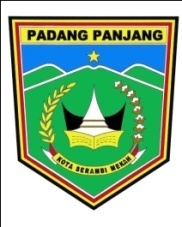 PEMERINTAH KOTA PADANG PANJANGKECAMATAN PADANG PANJANG TIMURJalan H. Sumanik No.1 Telp. (0752) 82894Padang Panjang, 27124Menimbang :a.bahwa untuk melaksanakan ketentuan pasal 3 dan pasal 4 Peraturan Menteri Negara Pendayagunaan Aparatur Negara Nomor : PER/9/M.PAN/5/2007 tentang Pedoman Umum Penetapan Indikator Kinerja Utama (IKU) Instansi Pemerintah; danb.bahwa Penetapan Indikator Kinerja Utama (IKU) sebagaimana dimaksud pada huruf a, perlu diatur dan ditetapkan dengan Surat Keputusan Walikota Padang Panjang.Mengingat:1.Undang-Undang Nomor 25 tahun 2004 tentang Sistem Perencanaan Pembangunan Nasional (Lembaran Negara Republik Indonesia Tahun 2004 dan Nomor 104, Tambahan Lembaran Negara Republik Indonesia Nomor 4421);2.Undang-Undang Nomor 23 Tahun 2014 tentang Pemerintah Daerah;3.Peraturan Pemerintah Nomor 8 Tahun 2008 tentang Tahapan, Tata Cara,  Penyusunan, Pengendalian dan Evaluasi Pelaksanaan Rencana Pembangunan Daerah;4.Peraturan Presiden Nomor 29 Tahun 2014 tentang Sistem Akuntabilitas Kinerja Instansi Pemerintah5.Peraturan Menteri Negara Pendayagunaan Aparatur Negara dan Reformasi Birokrasi Nomor 53 Tahun 2014 tentang Petunjuk Teknis Perjanjian Kinerja, Pelaporan Kinerja dan Tata Cara Review atas Laporan Kinerja Instansi Pemerintah;6.Peraturan Menteri Dalam Negeri Nomor 86 Tahun 2017 tentang Tata Cara Perencanaan, Pengendalian dan Evaluasi Pembangunan Daerah, Tata Cara Evaluasi Rancangan Peraturan Daerah tentang Rencana Pembangunan Jangka Panjang Daerah dan Rencana Pembangunan Jangka Menengah Daerah serta Tata Cara Perubahan Rencana Pembangunan Jangka Panjang Daerah, Rencana Pembangunan Jangka Menengah Daerah dan Rencana Kerja Pemerintah Daerah;7.Peraturan Daerah Kota Padang Panjang Nomor 02 Tahun 2019 tentang Rencana Pembangunan Jangka Menengah Daerah (RPJMD) Kota Padang Panjang 2018-2023;8.Peraturan Daerah Kota Padang Panjang Nomor 9 Tahun 2016 tentang Pembentukan dan Susunan Perangkat Daerah (Lembaran Daerah Kota Padang Panjang Tahun 2016 Nomor 9 Seri D.1);9.Peraturan Walikota Padang Panjang Nomor 29 Tahun 2019 tentang Kedudukan, Susunan Organisasi, Tugas dan Fungsi serta Tata Kerja Kecamatan Padang Panjang Timur Kota Padang Panjang.Lembar Kedua:Salinan Keputusan Walikota Padang PanjangMenetapkan:KEPUTUSAN WALIKOTA PADANG PANJANG TENTANG PENETAPAN INDIKATOR KINERJA UTAMA (IKU) KECAMATAN PADANG PANJANG TIMUR TAHUN 2018-2023KESATU:Indikator Kinerja Utama (IKU) sebagaimana tercantum dalam lampiran surat keputusan ini merupakan acuan kinerja yang digunakan oleh Kecamatan Padang Panjang Timur Kota Padang Panjang, untuk menetapkan rencana kinerja tahunan dan rencana kinerja anggaran, menyusun dokumen penetapan kinerja, menyusun laporan akuntabilitas kinerja serta melakukan evaluasi pencapaian kinerja sesuai dengan dokumen Rencana Strategis Kecamatan Padang Panjang Timur Kota Padang Panjang;KEDUA:Indikator Kinerja Utama (IKU) sebagaiman dimaksud pada diktum KESATU, disusun dengan mengacu kepada Indikator Kinerja Utama Strategis Kecamatan Padang Panjang Timur Kota Padang Panjang;KETIGA:Keputusan ini berlaku sejak tanggal ditetapkan, dengan ketentuan apabila dikemudian hari terdapat kekeliruan dalam keputusan ini maka akan diadakan perubahan dan perbaikan sebagaimana mestinya.